Совет сельского поселения Ишеевский сельсовет муниципального района Ишимбайский район Республики Башкортостан четвертого созываҠарар	                                                                                           решениеО внесении изменений в решение от 15.04.2020 года №7/61 «Об утверждении Положения о муниципальной службе в сельском поселении Ишеевский сельсовет муниципального района Ишимбайский район Республики Башкортостан»Рассмотрев протест Ишимбайской межрайонной прокуратуры от 05.03.2021 №3-1-2021, руководствуясь Законом Республики Башкортостан от 23.12.2020 года №361-з «О внесении изменений в отдельные законодательные акты Республики Башкортостан в целях противодействия коррупции» ч.3ст.8 Закона Республики Башкортостан от 16.07.2007 №453-з «О муниципальной службе в РБ, Законом Республики Башкортостан от 26.02.2021 №379-з «О внесении изменений в отдельные законодательные акты Республики Башкортостан в сфере местного самоуправления по вопросу отдельных положений федерального законодательства о цифровых финансовых активах и цифровой валюте»,  Совет сельского поселения Ишеевский сельсовет муниципального района Ишимбайский район Республики Башкортостан решил:1. Внести прилагаемые изменения и дополнения в Положение «О муниципальной службе в сельском поселении Ишеевский сельсовет муниципального района Ишимбайский район Республики Башкортостан», утверждённого решением Совета сельского поселения Ишеевский сельсовет муниципального  района Ишимбайский район Республики Башкортостан от 15.04.2020 года №7/61, согласно Приложению.2. Опубликовать настоящее решение на сайте сельского поселения Ишеевский сельсовет муниципального района Ишимбайский район Республики Башкортостан.Председатель Совета                                                                  	  И.М.Тагировс.Ишеево№ 23/16319.03.2021Приложение к решению Совета сельского поселения Ишеевский сельсовет муниципального района Ишимбайский районРеспублики Башкортостанот 19.03.2021 г. №23/163ДОПОЛНЕНИЯ И ИЗМЕНЕНИЯвносимые в Положение «О муниципальной службе в сельском поселении Ишеевский сельсовет  муниципального района Ишимбайский район Республики Башкортостан» от 15.04.2020 года №7/61Статья 19 п.3 Положения дополнить подпунктом:12) граждане, претендующие на замещение муниципальных должностей или должностей муниципальной службы, а также муниципальные служащие, замещающие должности муниципальный службы, не предусмотренные перечнем должностей, при замещении которых муниципальные служащие обязаны представлять сведения о своих доходах, об имуществе и обязательствах имущественного характера, а также сведения о доходах, об имуществе и обязательствах имущественного характера своих супруги (супруга) и несовершеннолетних детей, и претендующие на замещение должностей муниципальной службы, предусмотренных этим перечнем, вместе со сведениями, представляемым по форме справки, утвержденной Указом Президента РФ от 23.06.2014 №460 представляют уведомление о принадлежащих им, их супругам и несовершеннолетним детям цифровых финансовых активах, цифровых правах, включающих одновременно цифровые финансовые активы и иные цифровые права, утилитарных цифровых правах и цифровой валюте (при наличии).Уведомление предоставляется по состоянию на первое число месяца, предшествующего месяцу подачи документов для замещения соответствующей должности.Башкортостан Республикаhы Ишембай районы муниципаль районы Ишәй ауыл советы ауыл биләмәhе Советы 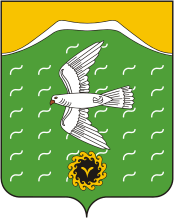 Совет сельского поселения Ишеевский сельсовет муниципального района Ишимбайский район Республики БашкортостанҮҙәнбаевтар урамы, 66,Ишәй ауылы, Ишембай районы, Башкортостан Республикаһы453236,Тел (факс) 8 (34794) 7 44 32E mail: mail@isheevo.ru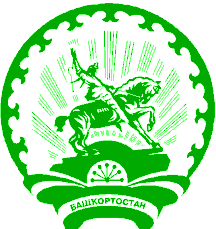 ул.Узянбаевых, 66,с.Ишеево, Ишимбайский район,Республика Башкортостан453236Тел (факс) 8 (34794) 7 44 32E mail: mail@isheevo.ru